Loqate, A GBG Solution Release Notes – Reference Data & Knowledge Base2021Q4.0 Major ReleaseCase ResolutionsPlease visit https://support.loqate.com/release-information/2021q4-0-resolved-cases/ for a list of cases resolved in this release.  If you would like more details on any of the solved cases listed, please contact LoqateSupport@gbgplc.com for further information. Certification Expiration DatesIf you have purchased either the CASS (USA) or AMAS (Australia) certified products, please be aware that the datasets have expiration dates set by the respective postal authorities. Please ensure that you have the latest library and data installed to avoid loss of service through these products.For more information on expiry date checking for CASS and AMAS, please refer “Usage expiration” section in https://support.loqate.com/documentation/local-apis/cass-overview-2/ and https://support.loqate.com/address-matching-approval-system-amas/Data Notices USA Territories  - DelayedIn the 2021Q3.1 minor release, it was announced that beginning in the 2021Q4.0 major release, the following countries: Micronesia, Federated States of (ISO2: FM), Marshall Islands (ISO2: MH), and Palau (ISO2: PW) will be removed from the USA data set. Please note this is now delayed and these countries will not be removed from the USA data set in the 2021Q4.0 release. AustraliaFrom the 2021Q4.0 major release: the suburb field, defined by Australia Post will be moved back to Locality. The change will only occur in Verify output components; the address lines will be unaffected and will remain compliant with postal standards.
CanadaFrom the 2021Q4.0 major release, improvements are made within the geocode reference data to resolve the discrepancy users may have seen between verify results and geocoding results.Canada Continued…Data Improvements Costa Rica (L4) Improvements have been made to the verification results within the thoroughfare and premise fields. El Salvador (L3) Improvements are made to the verification results within the SubAdministrativeArea and the AdministrativeArea fields. Iceland (L4) With the 2021Q4.0 major release, improvement can be seen with the verification results within the thoroughfare and premise fields. Jordan (L4)In the 2021Q4.0 major release, addresses are now verified with higher AVC results. Kenya (L3)Previously addresses were only verifiable up to the AdministrativeArea. In the 2021Q4.0 major release, improvements are made to the overall parsing results and higher AVC results are returned. Lao People's Democratic Republic (L2)Previously addresses may have been unverifiable. In the 2021Q4.0 major release, addresses can be verifiable to the Locality level. Malta (L3)With this release, improvements can be seen in the verification results within the thoroughfare field. Marshall Islands (L4) In the 2021Q4.0 major release, improvements are made within the SubAdministrativeArea and AdministrativeArea fields. Micronesia (Federated States of) (L2) Improvements are made to the overall verification results and to the address format. New Caledonia (L4)In this release, improvements are made to the verification results within the SubAdministrativeArea, AdministrativeArea, and PostalCode fields. Macedonia, The Former Yugoslav Republic of (L4) This release makes improvements to the verification results within the premise and thoroughfare fields. Pakistan (L2)Previously addresses may have been unverifiable. This release makes improvements to the overall verification and addresses can be verifiable up to the Locality level. Palau (L2)In this release, improvements including address format and verification results can be seen within the AdministrativeArea. Réunion (L4) This release makes improvements to the overall verification results and addresses can be verified up to the premise level. Romania (L4)This release makes improvements to the verification results within the thoroughfare field. Sao Tome and Principe (L3)The 2021Q4.0 major release makes improvements to the verification results within the thoroughfare field. Sri Lanka (L3)The 2021Q4.0 major release makes improvements to the verification results within the thoroughfare field. Taiwan (L4)This release makes improvements to the verification results within the AdministrativeArea, including general field name standardization. Knowledge Base & Reference Data UpdatesThe table below shows which countries have been updated, and how, in this release.If there is a PDH in the reference data column, this shows a country was included in the country improvement project. Reference Data: 29 countriesLexicon: 4 countriesContext Rules: 25 countriesLoqate Release DateCertification Expiry Date*AMAS Data2021-08-132021-12-31CASS Data2021-09-142021-12-29*Certification Expiry Date is different from Loqate license key expiry date. The earliest expiry date will apply.*Certification Expiry Date is different from Loqate license key expiry date. The earliest expiry date will apply.*Certification Expiry Date is different from Loqate license key expiry date. The earliest expiry date will apply.2021Q3.1 (Before Chang)2021Q4.0 (After Change)Haymarket verified as DependentLocalityHaymarket verified as Locality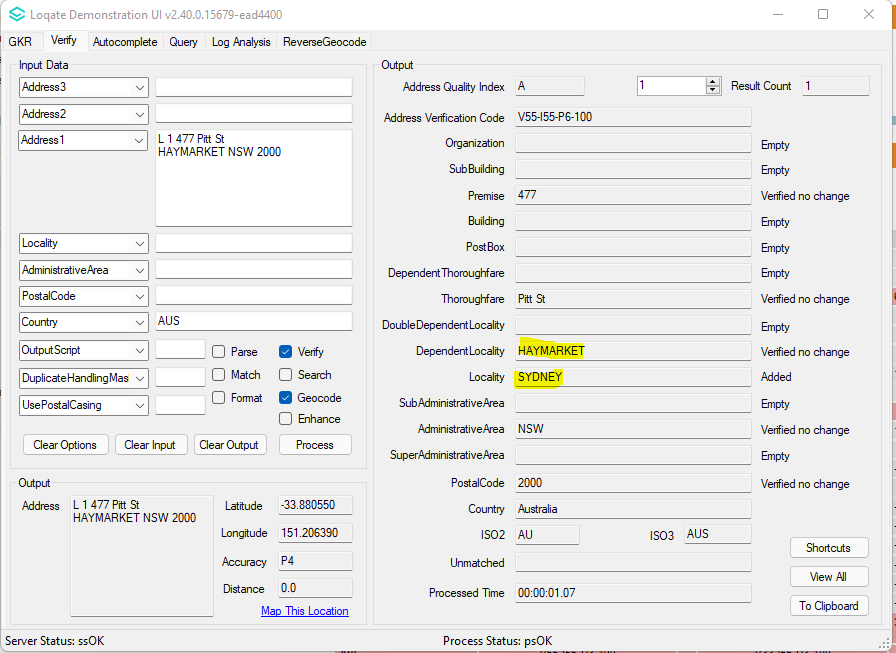 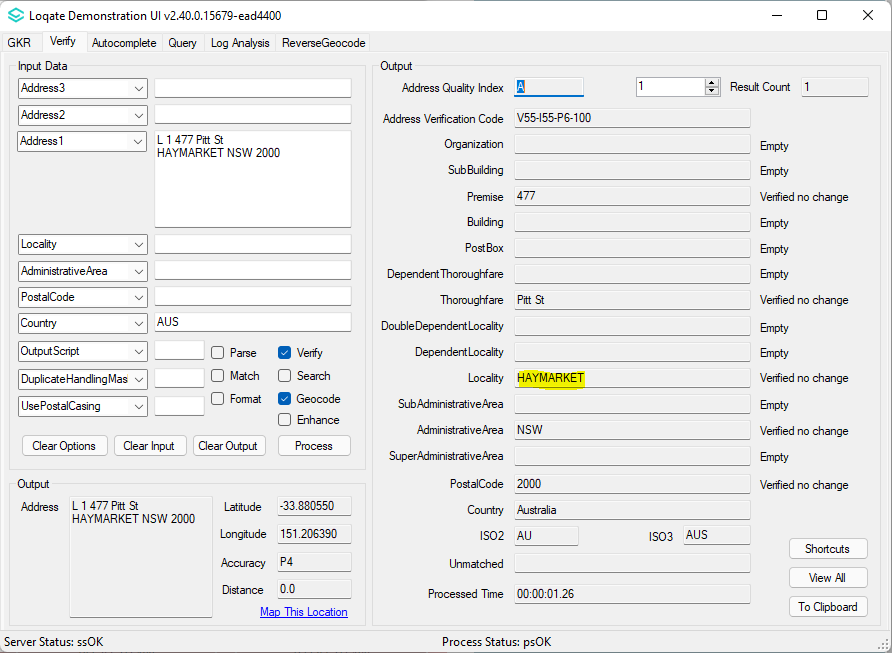 2021Q3.1 (Before Change)2021Q4.0 (After Change)List of files:rd_CA_ggg.lfsrd_CA_ggg_r1.lfsrd_CA_ggg_r2.lfsrd_CA_ggg_rg.lfsrd_CA_ggg_r.lfsList of files:rd_CA_ggg.lfsrd_CA_ggg_rg.lfsSample address 1: 2021Q3.1 (Before Change)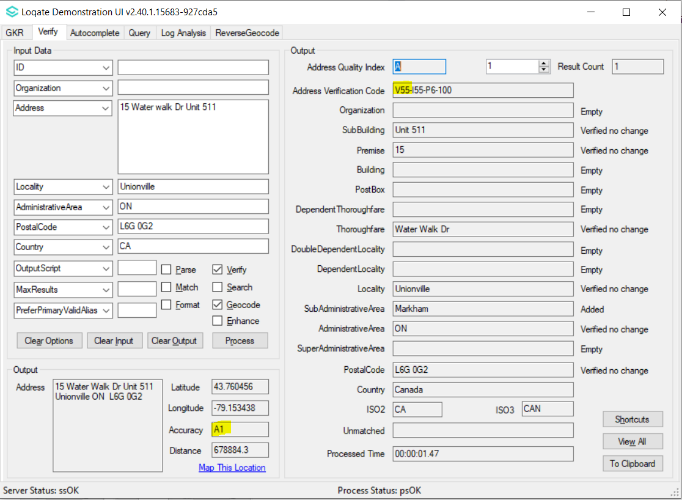 Poor GeoAccuracy – A1 returnedSample address 2: 2021Q3.1 (Before Change)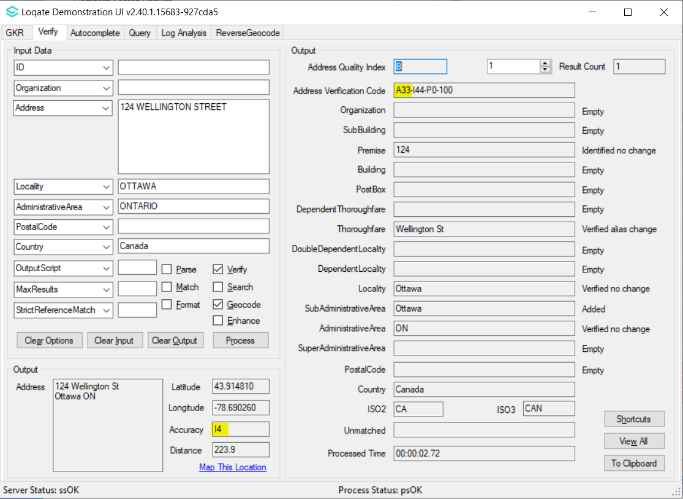 Geocoded Lat/Long is pointing to Thoroughfare in another Locality.Sample address 1: 2021Q4.0 (After Change)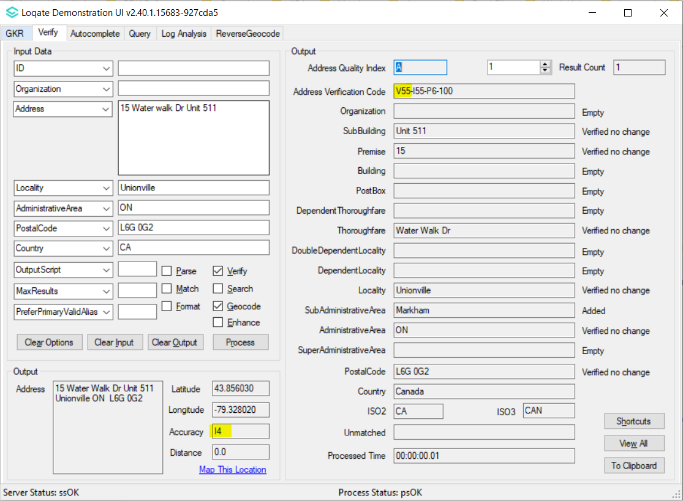 GeoAccuracy Improvement – I4 returnedSample address 2: 2021Q4.0 (After Change)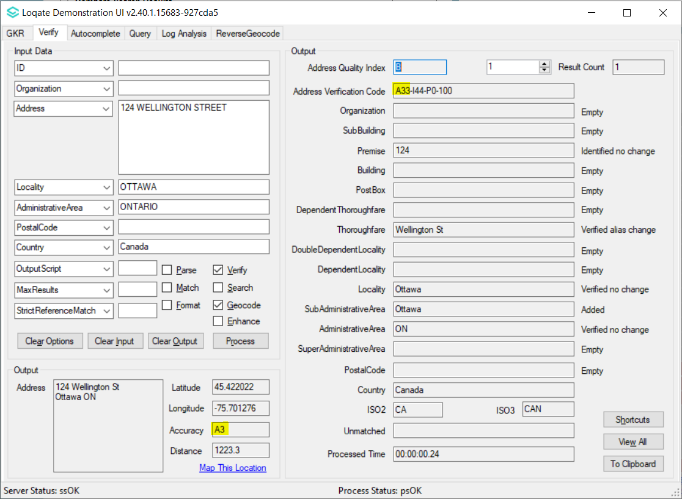 Geocoded Lat/Long is pointing to Thoroughfare in the correct Locality.Country InformationDescriptionISO2CRISO3CRIAddress FormatOrganizationPostBoxBuilding SubBuildingThoroughfare PremiseDependentThoroughfareDoubleDependentLocalityDependentLocalityAdministrativeArea LocalityPostalCodePDHYESPDH completed date2021Q4.0New SourceNOReference Data Pre-PDHrd_CR_ai.lfsrd_CR.lfsrd_CR_rg.lfsReference Data Post-PDHrd_CR_ggg.lfsrd_CR_ggg_rg.lfsrd_CR_vfy_ai.lfsrd_CR_vfy.lfs2021Q3.1 (Before Change)2021Q4.0 (After Change)Thoroughfare and Premise unable to parse and verify correctly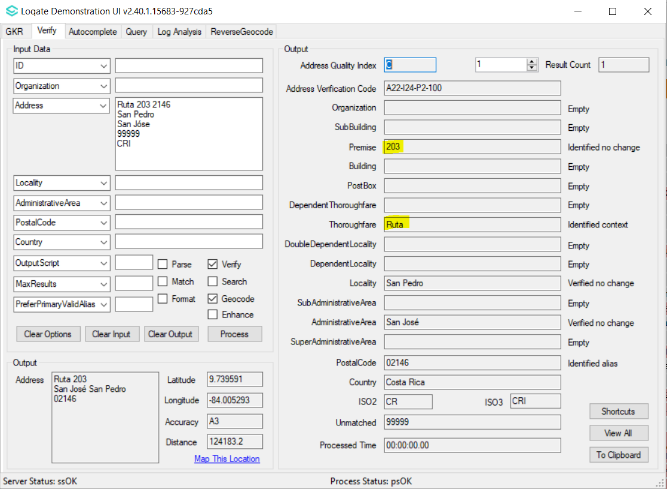 Thoroughfare and Premise can be parsed now and able to verify.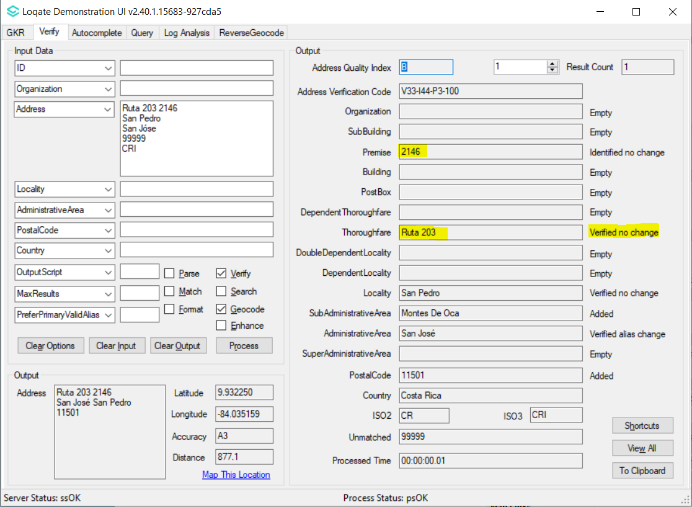 Country InformationDescriptionISO2SVISO3SLVAddress FormatOrganizationPostBoxBuilding SubBuildingThoroughfare PremiseDependentThoroughfareDoubleDependentLocalityDependentLocalityLocality PostalCodeAdministrativeAreaPDHYESPDH completed date2021Q4.0New SourceNOReference Data Pre-PDHReference Data Post-PDH2021Q3.1 (Before Change)2021Q4.0 (After Change)No SubAdministrativeArea and no AdministrativeArea on output. 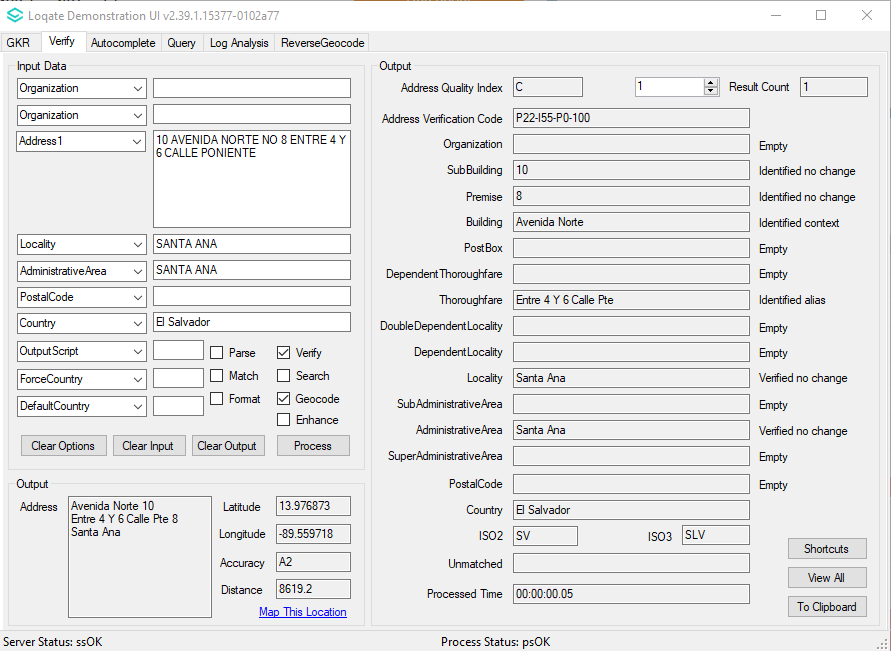 More complete address with output following the correct address format.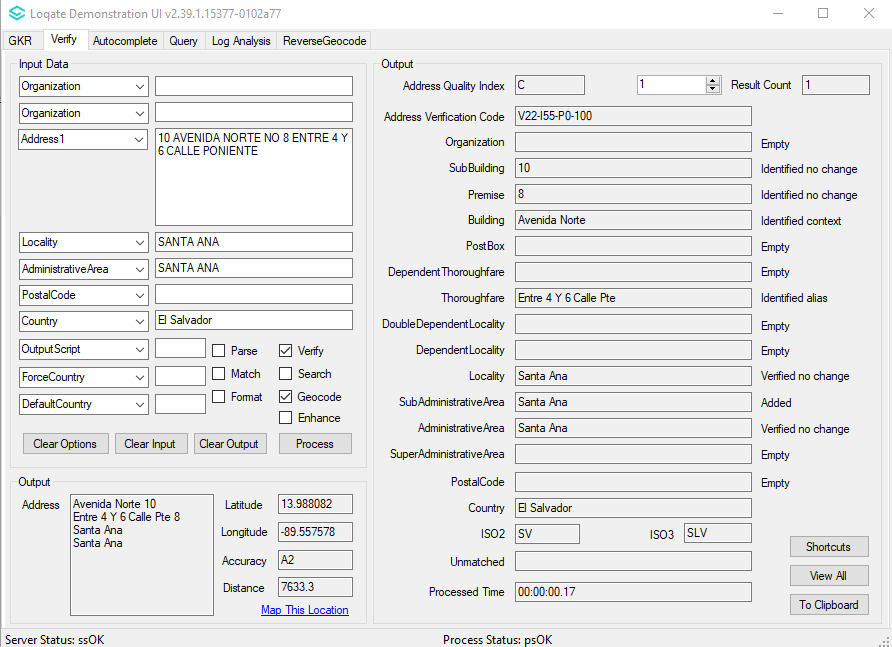 Country InformationDescriptionISO2ISISO3ISLAddress FormatOrganizationPostboxThoroughfare Premise Building SubBuildingDependentThoroughfareDoubleDependentLocalityDependentLocalityPostalCode LocalityPDHYesPDH Completed Date2021Q4.0New SourceNOReference Data Pre-PDHrd_IS.lfsrd_IS_rg.lfsrd_IS_ai.lfsReference Data Post-PDHrd_IS_ggg.lfsrd_IS_ggg_rg.lfsrd_IS_vfy_ai.lfsrd_IS_vfy.lfs2021Q3.1 (Before Change)2021Q4.0 (After Change)Thoroughfare and Premise not verifiedThoroughfare and Premise now verified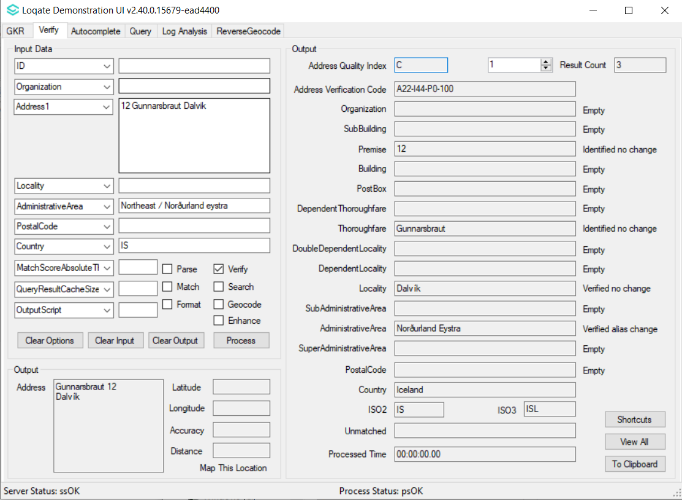 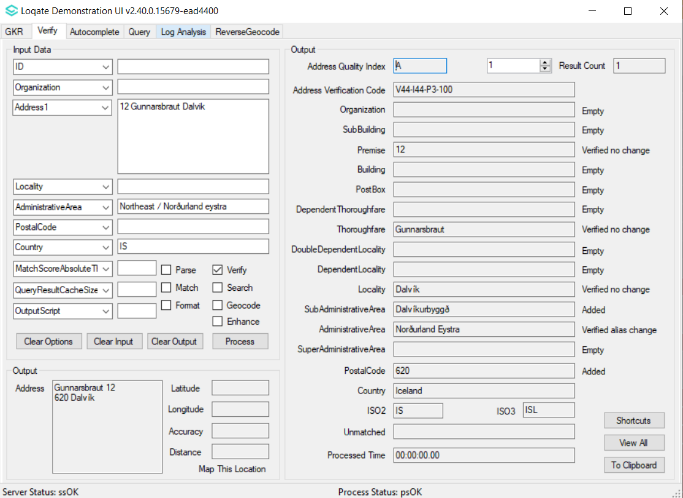 Country InformationDescriptionISO2JOISO3JORAddress FormatOrganizationPostBoxSubBuilding Building Premise ThoroughfareDependentThoroughfareDoubleDependentLocalityDependentLocalityLocality PostalCodePDHYESPDH completed date2021Q4.0New SourceNOReference Data Pre-PDHrd_JO_ai.lfsrd_JO.lfsrd_JO_rg.lfsReference Data Post-PDHrd_JO_ggg.lfsrd_JO_ggg_rg.lfsrd_JO_vfy_ai.lfsrd_JO_vfy.lfs2021Q3.1 (Before Change)2021Q4.0 (After Change)Address unable to parse and verify correctly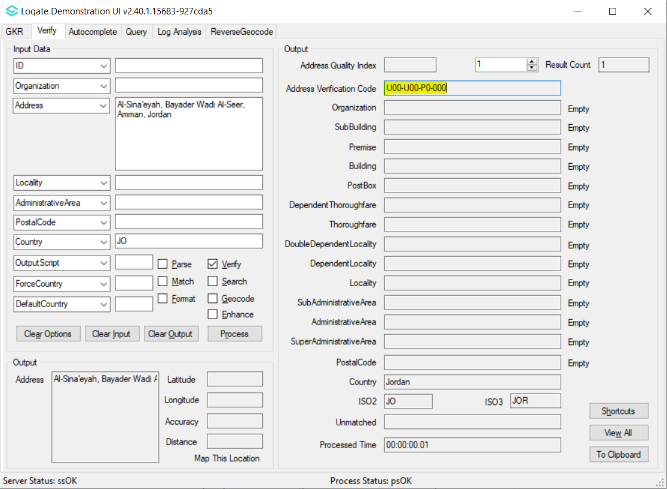 Address can be parsed now and able to verify.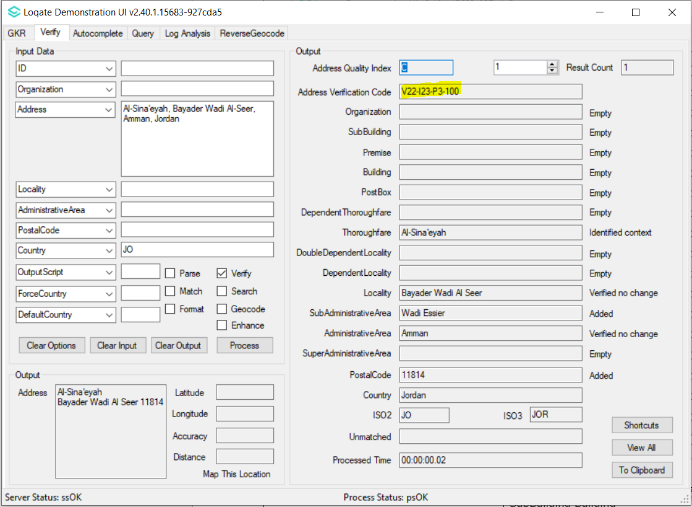 Country InformationDescriptionISO2KEISO3KENAddress FormatOrganizationBuilding SubBuildingPremise ThoroughfareDependentThoroughfareDoubleDependentLocalityDependentLocalityLocalityPostalCodeAdministrativeAreaPDHYESPDH completed date2021Q4.0New SourceNOReference Data Pre-PDHrd_KE_vfy.lfsrd_KE_vfy_ai.lfsrd_KE_geo.lfsrd_KE_geo_rg.lfsReference Data Post-PDHrd_KE_vfy.lfsrd_KE_vfy_ai.lfsrd_KE_ggg.lfsrd_KE_ggg_rg.lfs2021Q3.1 (Before Change)2021Q4.0 (After Change)Only able to verify up till AdministrativeArea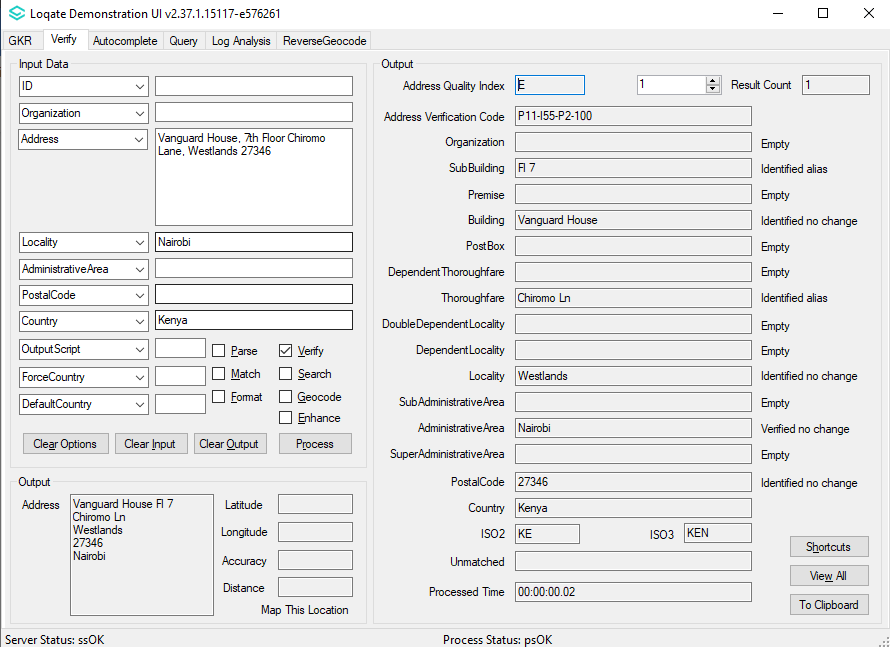 Able to parse to correct fields which improve the verification levels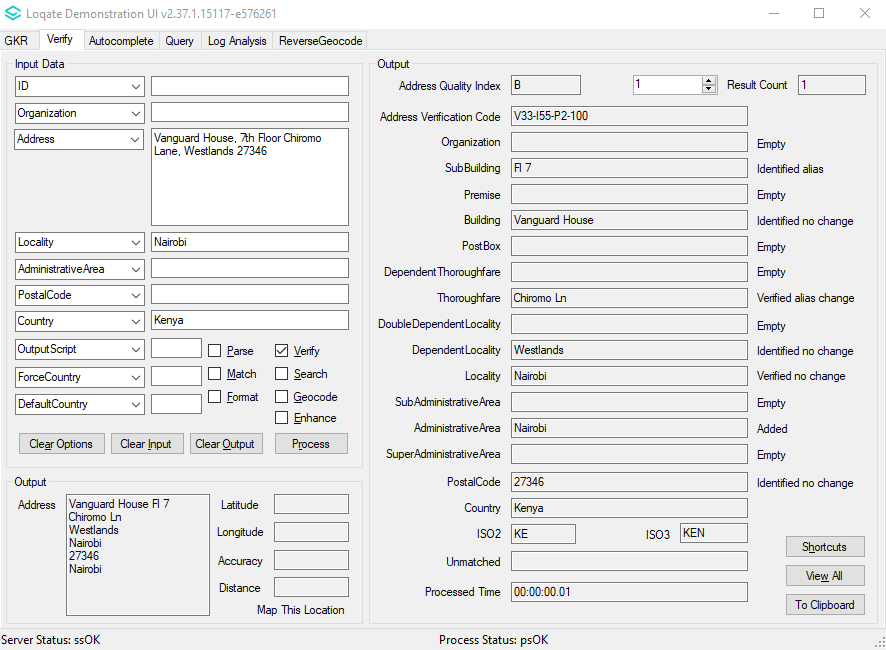 Country InformationDescriptionISO2LAISO3LAOAddress FormatOrganizationPostBoxSubBuilding Building Premise ThoroughfareDependentThoroughfareDoubleDependentLocalityDependentLocalityPostalCode, Locality, AdministrativeAreaPDHYESPDH completed date2021Q4.0New SourceNOReference Data Pre-PDHrd_LA_ai.lfs  rd_LA.lfs  rd_LA_rg.lfsReference Data Post-PDHrd_LA_ggg.lfs rd_LA_ggg_rg.lfs rd_LA_vfy_ai.lfs rd_LA_vfy.lfs2021Q3.1 (Before Change)2021Q4.0 (After Change)Address cannot be verified.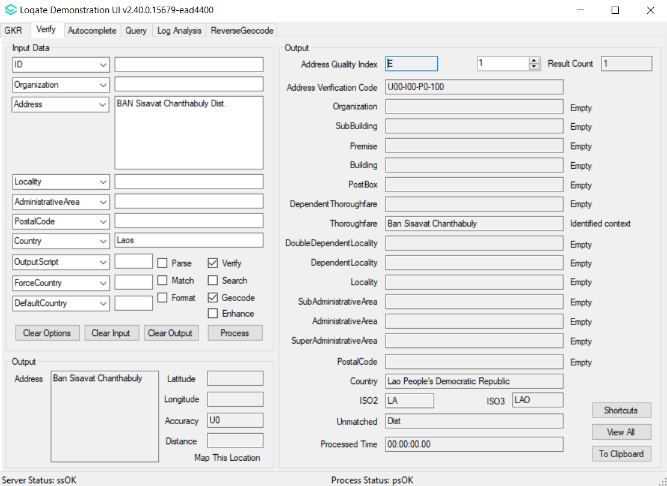 Locality and SubAdministrativeArea can be verified and AdministrativeArea is added.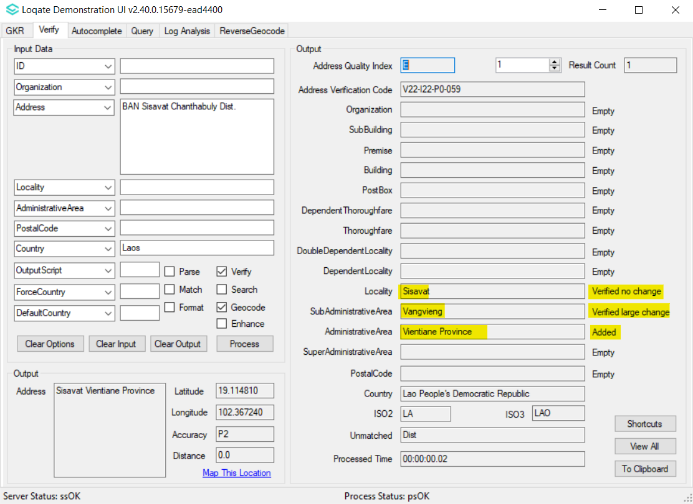 Country InformationDescriptionISO2MTISO3MLTAddress FormatOrganizationPostBoxSubBuilding BuildingPremise ThoroughfareDependentThoroughfareDoubleDependentLocalityDependentLocalityLocality PostalCodeAdministrativeAreaPDHYESPDH completed date2021Q4.0New SourceNOReference Data Pre-PDHrd_MT_ai.lfsrd_MT_geop.lfsrd_MT_geop_rg.lfsrd_MT.lfsrd_MT_rg.lfsReference Data Post-PDHrd_MT_ggg.lfsrd_MT_ggg_rg.lfsrd_MT_vfy_ai.lfsrd_MT_vfy.lfs2021Q3.1 (Before Change)2021Q4.0 (After Change)Thoroughfare not verified.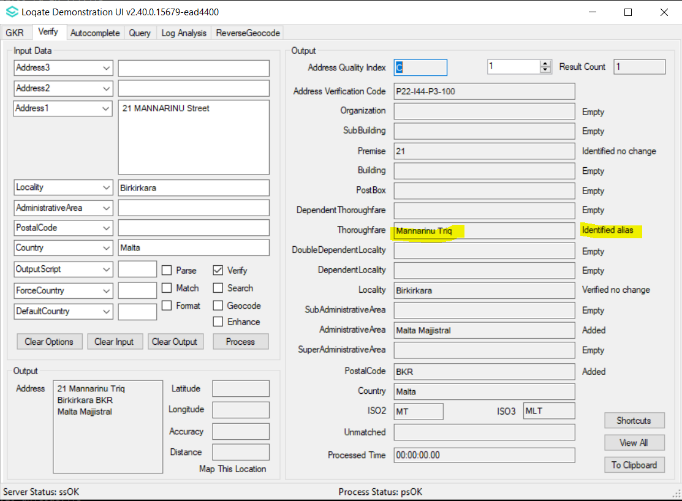 Thoroughfare verified alias change.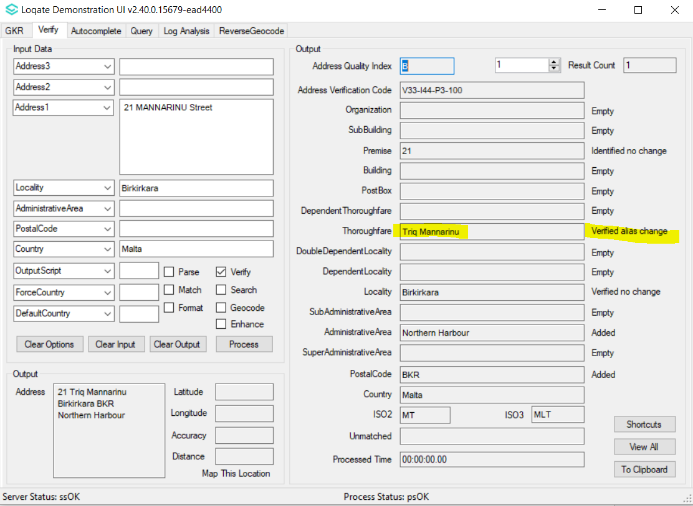 Country InformationDescriptionISO2MHISO3MHLAddress FormatOrganizationPostBoxSubBuilding BuildingPremise ThoroughfareDependentThoroughfareDoubleDependentLocalityDependentLocalityLocality AdministrativeArea PostalCodePDHYESPDH completed date2021Q4.0New SourceNOReference Data Pre-PDHrd_MH_vfy.lfsrd_MH_vfy_ai.lfsrd_MH_geo.lfsrd_MH_geo_rg.lfsReference Data Post-PDHrd_MH_vfy.lfsrd_MH_vfy_ai.lfsrd_MH_ggg.lfsrd_MH_ggg_rg.lfs2021Q3.1 (Before Change)2021Q4.0 (After Change)“Marshall Islands” was returning as a SubAdministrativeAreaTitlecase “Mh” for AdministrativeArea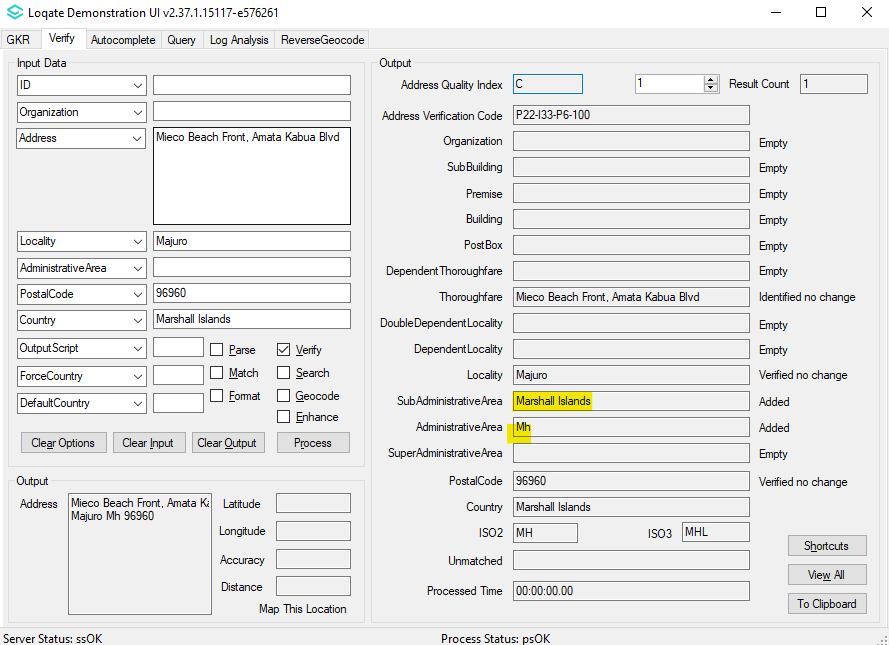 Correct SubAdministrativeArea returned instead of “Marshall Island”Uppercase of “MH” for AdministrativeArea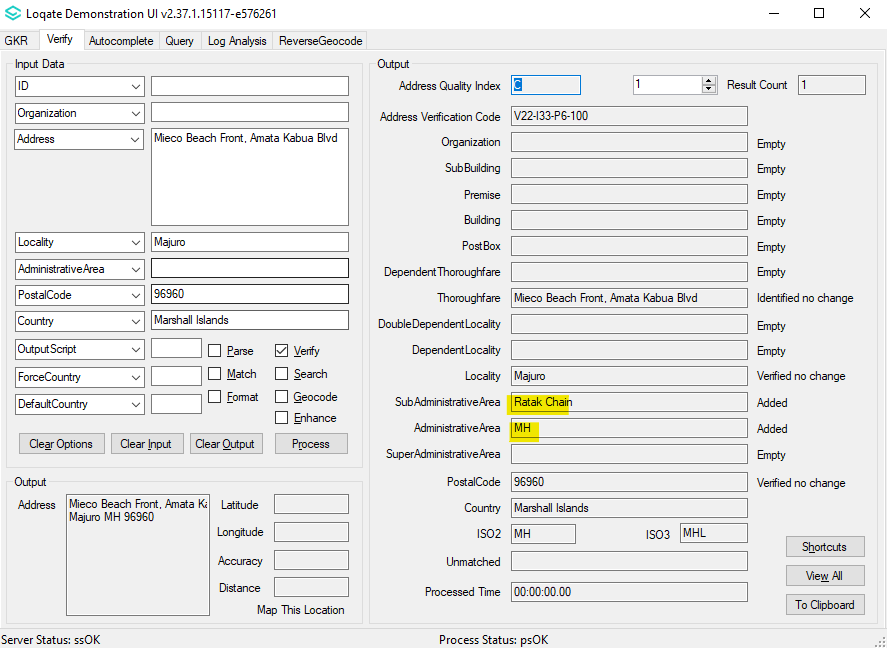 Country InformationDescriptionISO2FMISO3FSMAddress FormatOrganizationPostBoxSubBuilding BuildingPremise ThoroughfareDependentThoroughfareDoubleDependentLocalityLocality AdministrativeArea PostalCodePDHYESPDH completed date2021Q4.0New SourceNOReference Data Pre-PDHrd_FM_vfy.lfsrd_FM_vfy_ai.lfsrd_FM_geo.lfsrd_FM_geo_rg.lfsReference Data Post-PDHrd_FM_vfy.lfsrd_FM_vfy_ai.lfsrd_FM_ggg.lfsrd_FM_ggg_rg.lfs2021Q3.1 (Before Change)2021Q4.0 (After Change)Unable to verify some of the addresses.Output is not in correct address format.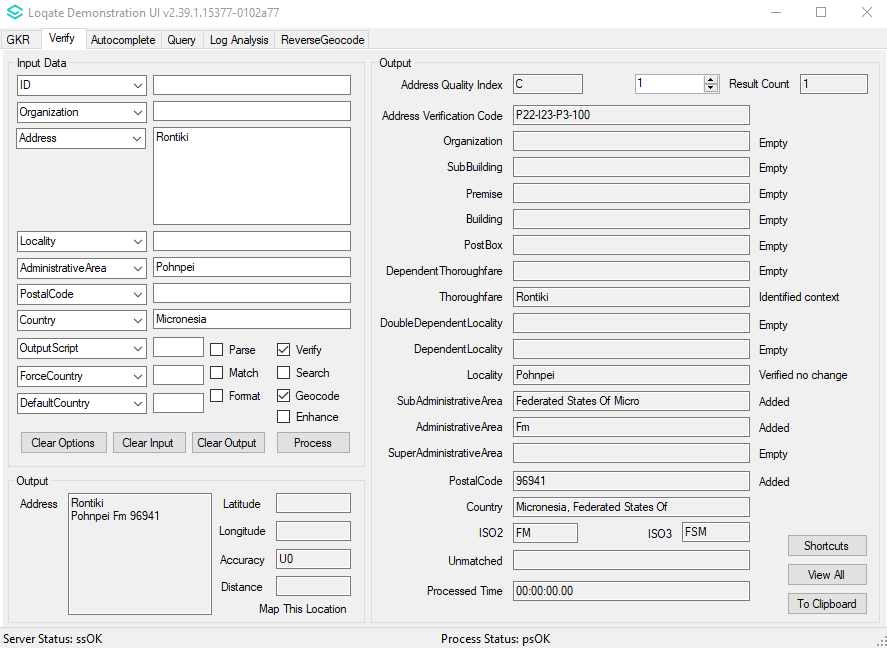 Able to verify more addresses.Output following the correct address format.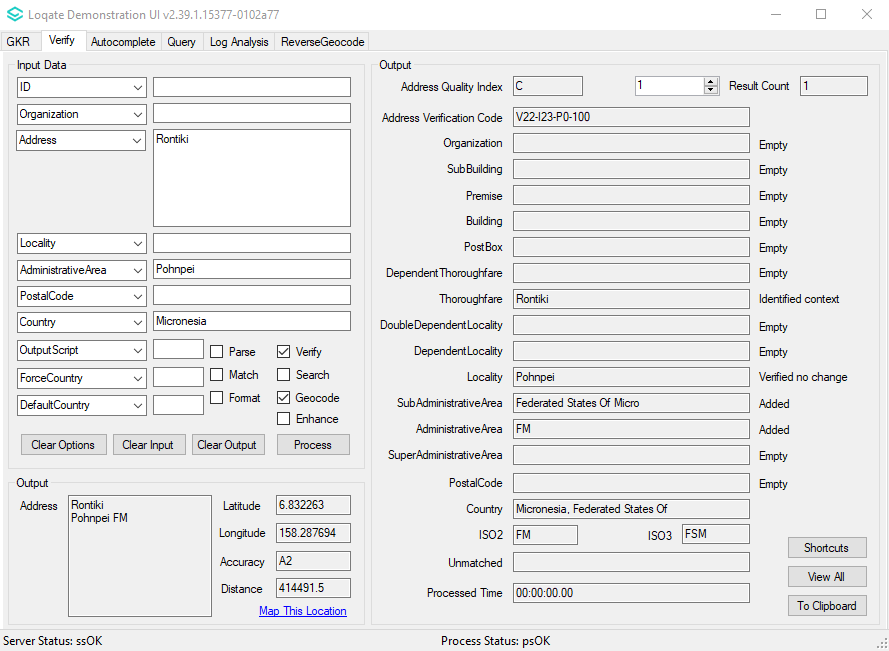 Country InformationDescriptionISO2NCISO3NCLAddress FormatOrganizationPostBoxSubBuilding BuildingPremise ThoroughfareDependentThoroughfareDoubleDependentLocalityDependentLocalityPostalCode Locality AdministrativeAreaPDHYESPDH completed date2021Q4.0New SourceNOReference Data Pre-PDHrd_NC_ai.lfs  rd_NC.lfs  rd_NC_rg.lfsReference Data Post-PDHrd_NC_ggg.lfs rd_NC_ggg_rg.lfs rd_NC_vfy_ai.lfs rd_NC_vfy.lfs2021Q3.1 (Before Change)2021Q4.0 (After Change)No SubAdministrativeArea and AdministrativeArea. Postal code is identified.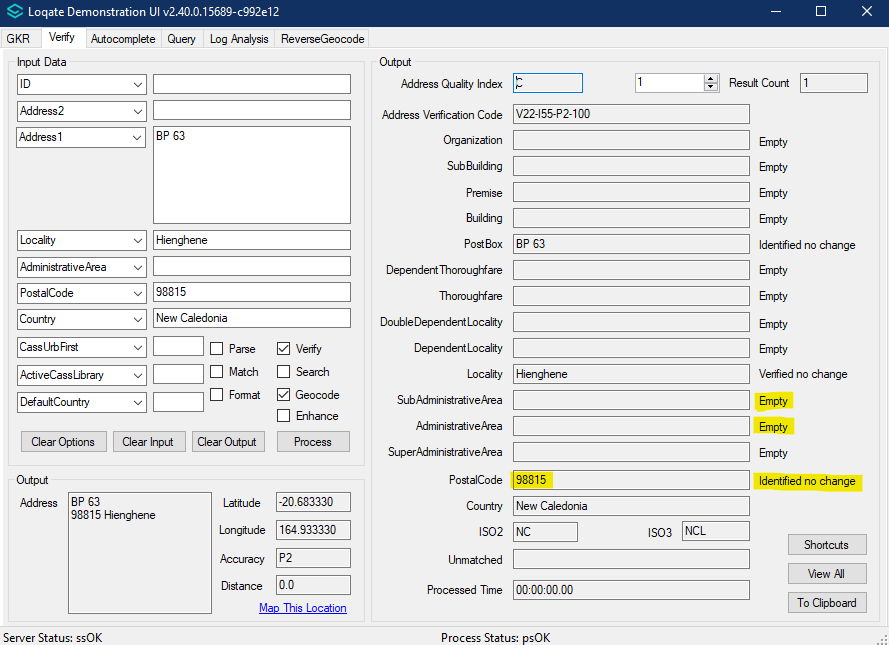 Added SubAdministrativeArea and AdministrativeArea. Postal code is verified.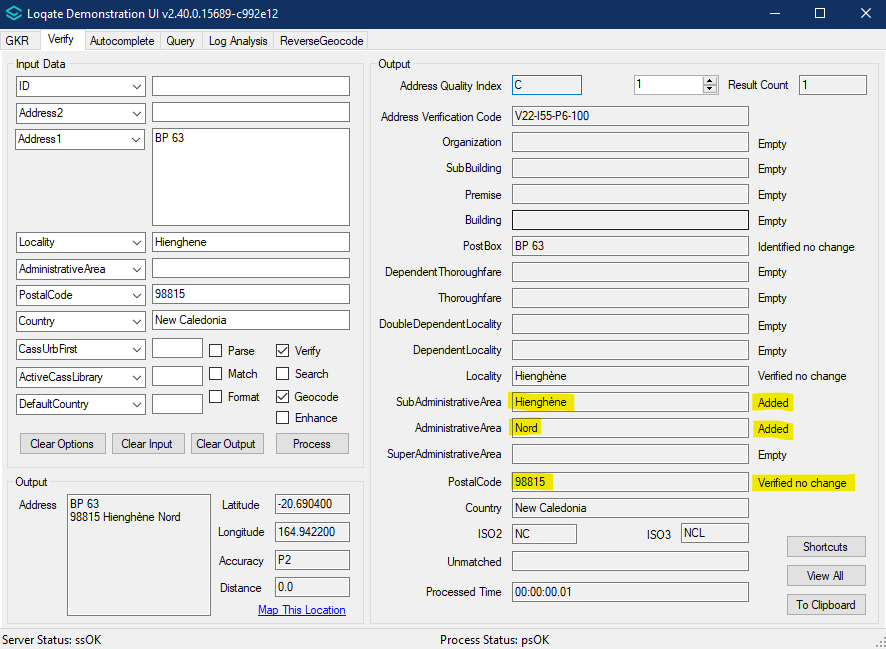 Country InformationDescriptionISO2MKISO3MKDAddress FormatOrganizationPostBoxBuilding SubBuildingThoroughfare PremiseDependentThoroughfareDoubleDependentLocalityDependentLocalityPostalCode LocalityPDHYesPDH Completed Date2021Q4.0New SourceNOReference Data Pre-PDHrd_MK.lfsrd_MK_rg.lfsrd_MK_ai.lfsrd_MK_geop.lfsrd_MK_geop_rg.lfsReference Data Post-PDHrd_MK_ggg.lfsrd_MK_ggg_rg.lfsrd_MK_vfy_ai.lfsrd_MK_vfy.lfs2021Q3.1 (Before Change)2021Q4.0 (After Change)Premise and thoroughfare not able to be verifiedPremise and thoroughfare can now be verified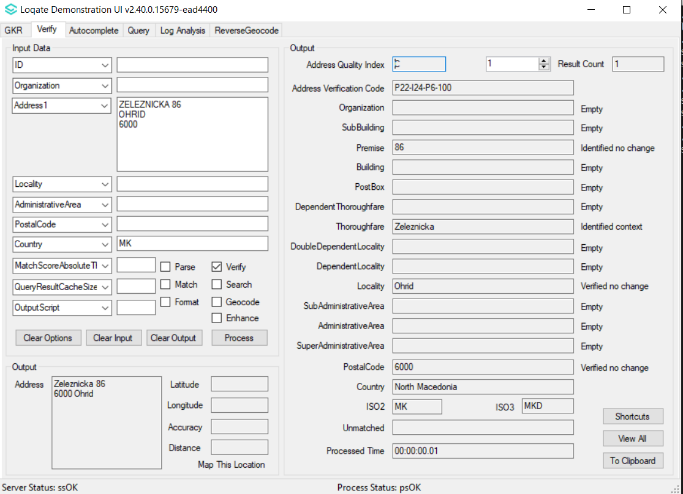 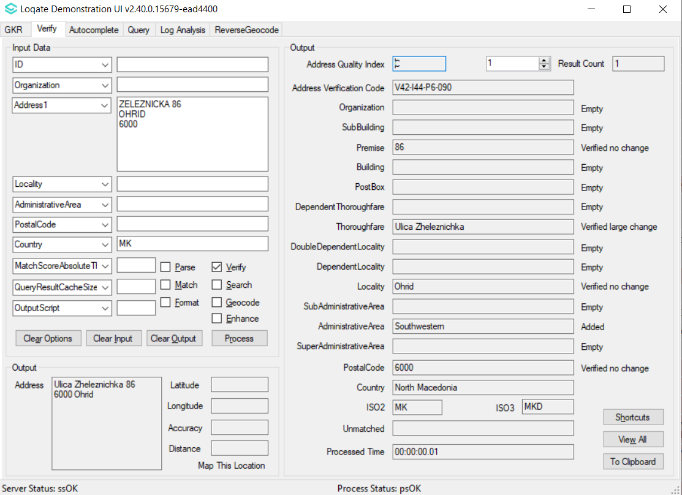 Country InformationDescriptionISO2PKISO3PAKAddress FormatOrganizationPostBoxSubBuilding Building Premise ThoroughfareDependentThoroughfareDoubleDependentLocalityDependentLocalityLocality, PostalCodePDHYESPDH completed date2021Q4.0New SourceNOReference Data Pre-PDHrd_PK_ai.lfs  rd_PK.lfs  rd_PK_rg.lfsReference Data Post-PDHrd_PK_ggg.lfs rd_PK_ggg_rg.lfs rd_PK_vfy_ai.lfs rd_PK_vfy.lfs2021Q3.1 (Before Change)2021Q4.0 (After Change)Address cannot be verified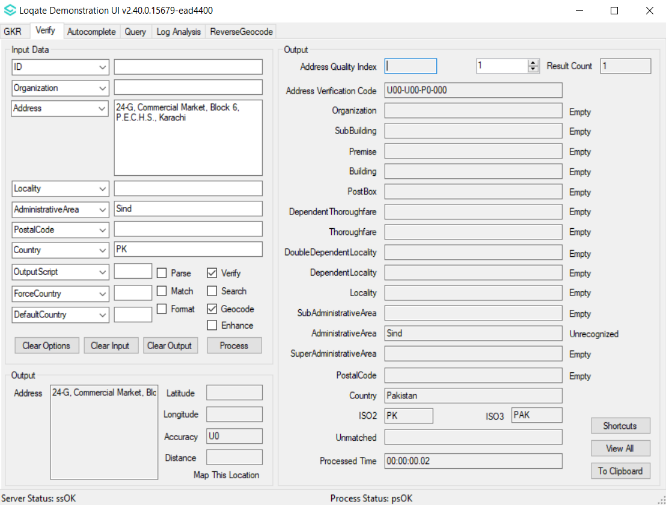 AdministrativeArea and Locality are verified. Postal code and SubAdministrativeArea are added.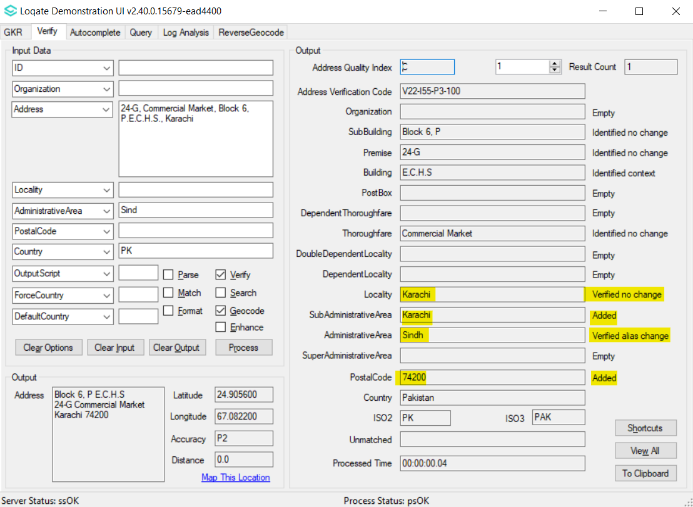 Country InformationDescriptionISO2PWISO3PLWAddress FormatOrganizationPostBoxSubBuilding Building Premise ThoroughfareDependentThoroughfareDoubleDependentLocalityDependentLocalityLocality AdministrativeArea PostalCodePDHYESPDH completed date2021Q4.0New SourceNOReference Data Pre-PDHrd_PW_vfy.lfsrd_PW_vfy_ai.lfsrd_PW_geo.lfsrd_PW_geo_rg.lfsReference Data Post-PDHrd_PW_ggg.lfs rd_PW_ggg_rg.lfs rd_PW_vfy_ai.lfs rd_PW_vfy.lfs2021Q3.1 (Before Change)2021Q4.0 (After Change)AdministrativeArea is added but not in the correct format.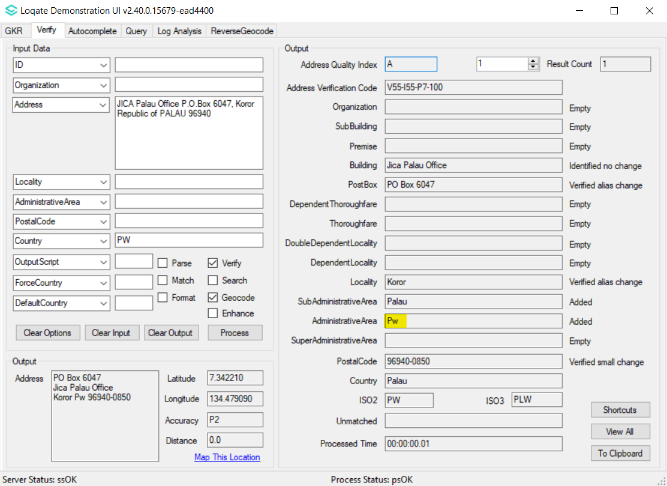 AdministrativeArea is added and capitalised following the correct format. 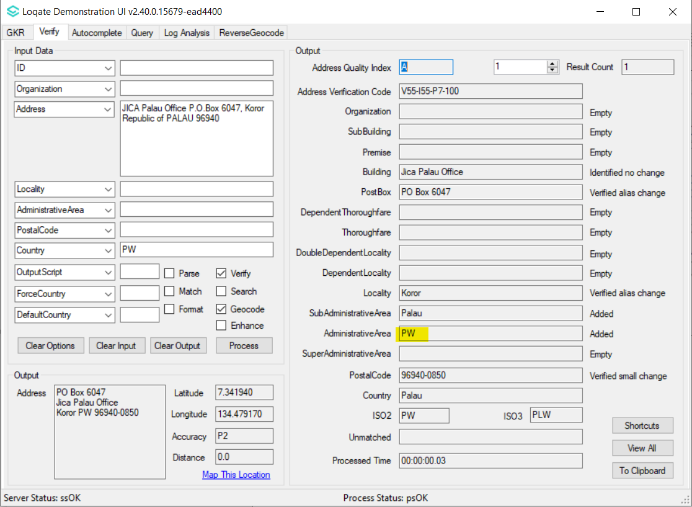 Country InformationDescriptionISO2REISO3REUAddress FormatOrganization
PostBoxSubBuilding BuildingPremise ThoroughfareDependentThoroughfareDoubleDependentLocalityDependentLocalityPostalCode LocalityPDHYESPDH completed date2021Q4.0New SourceNOReference Data Pre-PDHrd_RE.lfsrd_RE_ai.lfsrd_RE_rg.lfsReference Data Post-PDHrd_RE_vfy.lfsrd_RE_vfy_ai.lfsrd_RE_ggg.lfsrd_RE_ggg_rg.lfs2021Q3.1 (Before Change)2021Q4.0 (After Change)Addresses are identified up to level 3 (Thoroughfare).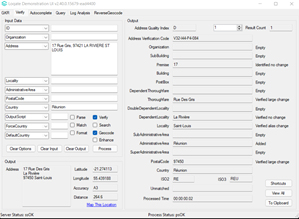 Able to verify more addresses up to level 4 (premise).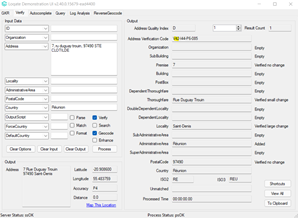 Country InformationDescriptionISO2ROISO3ROUAddress FormatOrganizationPostBoxThoroughfare Premise Building SubBuildingDependentThoroughfareDoubleDependentLocalityDependentLocalityPostalCode LocalityPDHYESPDH completed date2021Q4.0New SourceNOReference Data Pre-PDHrd_RO_ai.lfsrd_RO_geop.lfsrd_RO_geop_rg.lfsrd_RO.lfsrd_RO_rg.lfsReference Data Post-PDHrd_RO_ggg.lfsrd_RO_ggg_rg.lfsrd_RO_vfy_ai.lfsrd_RO_vfy.lfs2021Q3.1 (Before Change)2021Q4.0 (After Change)Thoroughfare without type verified large change.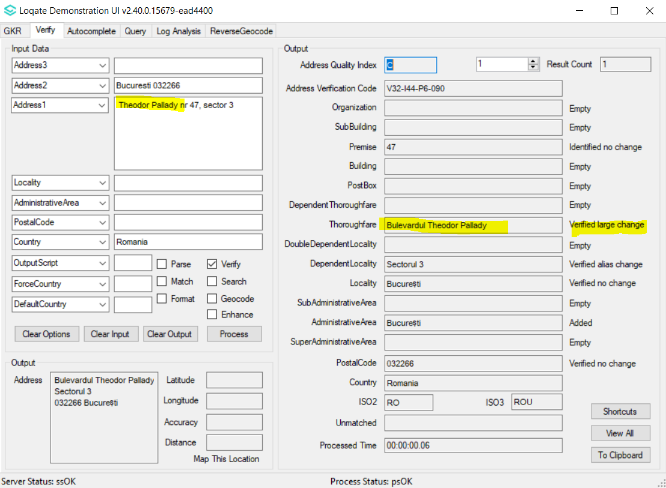 Thoroughfare without type able to be verified alias change.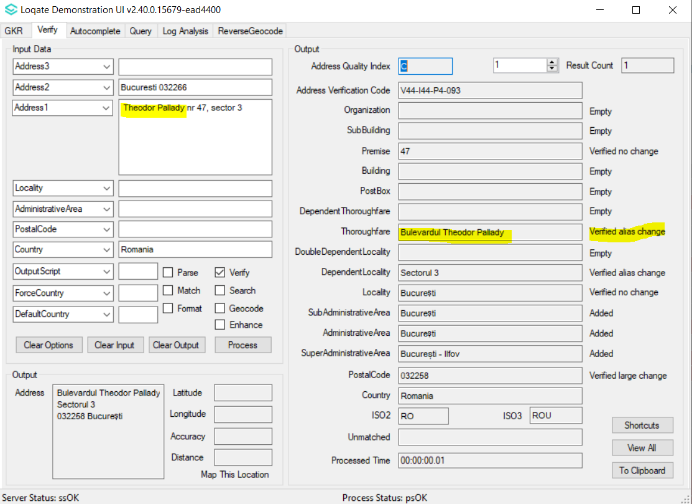 Country InformationDescriptionISO2STISO3STPAddress FormatOrganizationPostBoxBuilding SubBuildingThoroughfare PremiseDependentThoroughfareDoubleDependentLocalityDependentLocalityLocalityPDHYesPDH Completed Date2021Q4.0New SourceNOReference Data Pre-PDHrd_ST.lfsrd_ST_rg.lfsrd_ST_ai.lfsReference Data Post-PDHrd_ST_ggg.lfsrd_ST_ggg_rg.lfsrd_ST_vfy_ai.lfsrd_ST_vfy.lfs2021Q3.1 (Before Change)2021Q4.0 (After Change)Thoroughfare not able to be verifiedThoroughfare able to be verified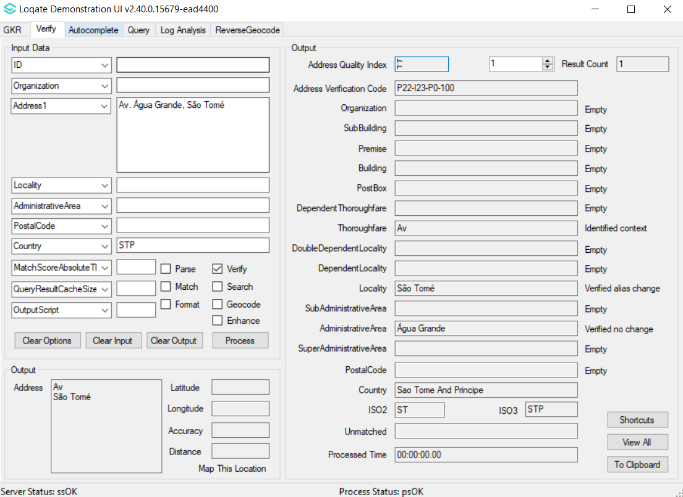 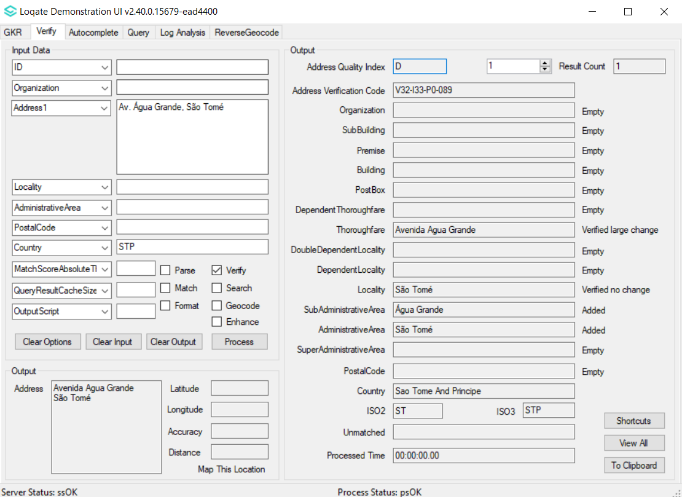 Country InformationDescriptionISO2LKISO3LKAAddress FormatOrganizationPostBoxSubBuilding BuildingPremise ThoroughfareDependentThoroughfareDoubleDependentLocalityDependentLocalityLocalityPostalCodePDHYESPDH completed date2021Q4.0New SourceNOReference Data Pre-PDHrd_LK_ai.lfsrd_LK.lfsrd_LK_rg.lfsReference Data Post-PDHrd_LK_ggg.lfsrd_LK_ggg_rg.lfsrd_LK_vfy_ai.lfsrd_LK_vfy.lfs2021Q3.1 (Before Change)2021Q4.0 (After Change)Thoroughfare not verified.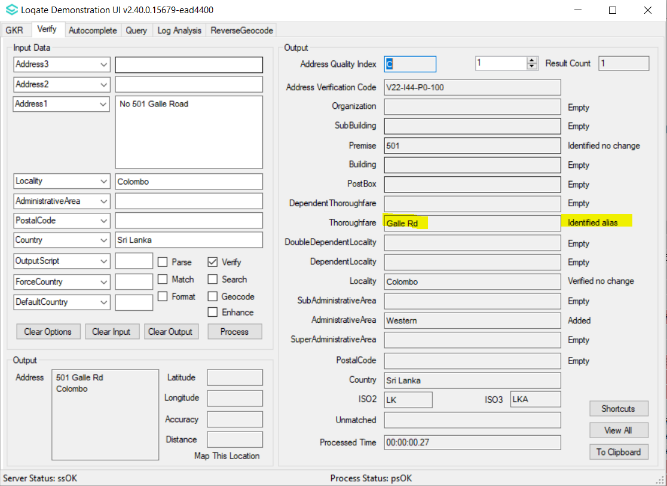 Thoroughfare verified.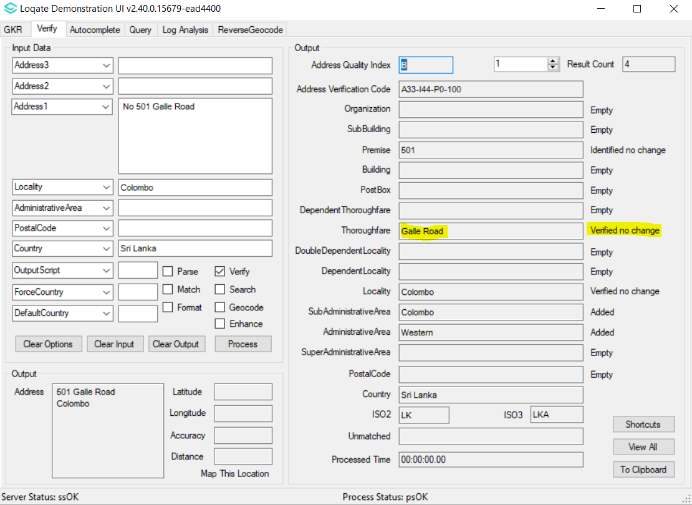 Country InformationDescriptionISO2TWISO3TWNAddress FormatOrganizationPostBoxSubBuilding Building Premise DependentThoroughfare ThoroughfareDoubleDependentLocalityDependentLocalityPostalCode LocalityPDHYESPDH completed date2021Q4.0New SourceNOReference Data Pre-PDHrd_TW_ai.lfsrd_TW.lfsrd_TW_rg.lfsrd_TW_geop_rg.lfsrd_TW_geop.lfsReference Data Post-PDHrd_TW_ggg.lfsrd_TW_ggg_rg.lfsrd_TW_vfy_ai.lfsrd_TW_vfy.lfs2021Q3.1 (Before Change)2021Q4.0 (After Change)Incorrect AdministrativeArea returned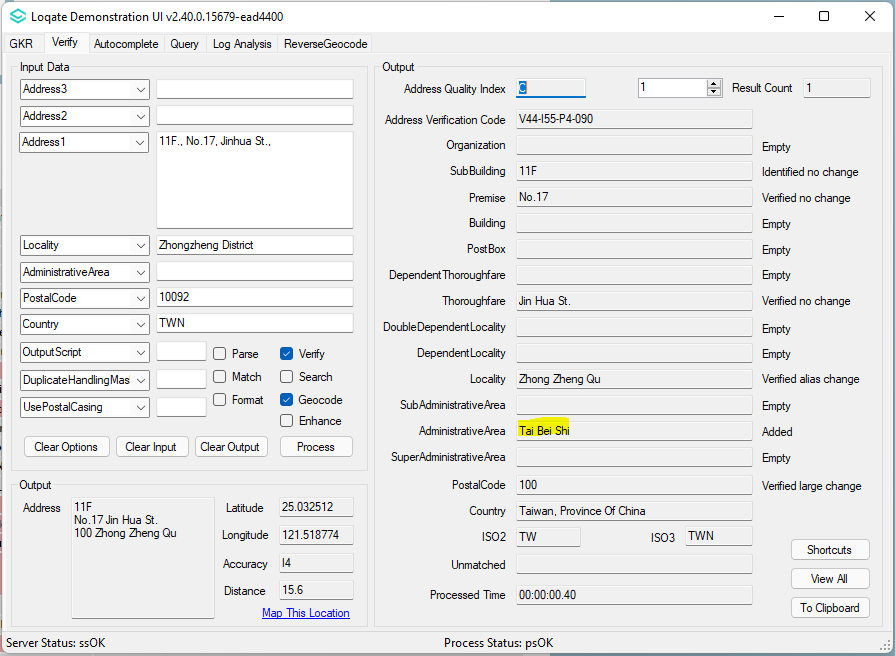 Correct AdministrativeArea returned
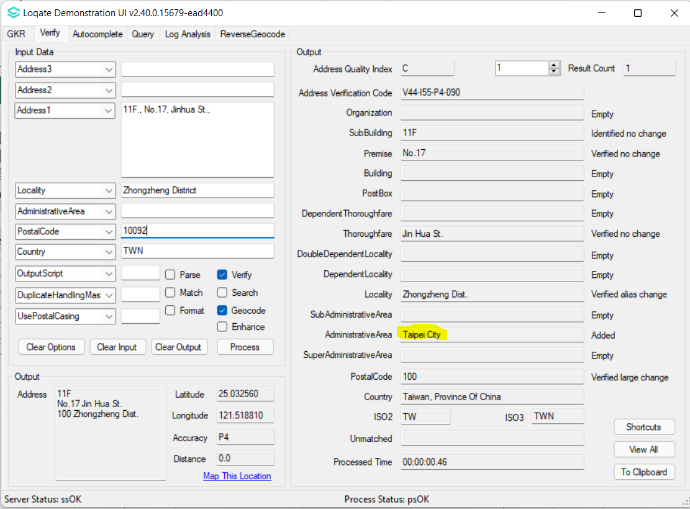 COUNTRY NAMEISO CODECONTEXT RULESLEXICONSREFERENCE DATAAFGHANISTANAFÅLAND ISLANDSAXALBANIAALALGERIADZAMERICAN SAMOAASANDORRAADANGOLAAOANGUILLAAIANTARCTICAAQANTIGUA AND BARBUDAAGXXARGENTINAARXARMENIAAMARUBAAWAUSTRALIAAUXXAUSTRIAATAZERBAIJANAZBAHAMASBSBAHRAINBHBANGLADESHBDBARBADOSBBBELARUSBYBELGIUMBEBELIZEBZBENINBJBERMUDABMBHUTANBTBOLIVIA (PLURINATIONAL STATE OF)BOBONAIRE, SINT EUSTATIUS AND SABABQBOSNIA AND HERZEGOVINABABOTSWANABWBOUVET ISLANDBVBRAZILBRBRITISH INDIAN OCEAN TERRITORYIOBRUNEI DARUSSALAMBNBULGARIABGBURKINA FASOBFBURUNDIBICABO VERDECVCAMBODIAKHCAMEROONCMCANADACAXXCAYMAN ISLANDSKYCENTRAL AFRICAN REPUBLICCFCHADTDCHILECLCHINACNCHRISTMAS ISLANDCXCOCOS (KEELING) ISLANDSCCCOLOMBIACOCOMOROSKMCONGOCGCONGO, DEMOCRATIC REPUBLIC OF THECDCOOK ISLANDSCKCOSTA RICACRXXCÔTE D'IVOIRECICROATIAHRCUBACUCURAÇAOCWCYPRUSCYCZECHIACZDENMARKDKDJIBOUTIDJDOMINICADMDOMINICAN REPUBLICDOECUADORECEGYPTEGEL SALVADORSVXXEQUATORIAL GUINEAGQERITREAERESTONIAEEETHIOPIAETFALKLAND ISLANDS (MALVINAS)FKFAROE ISLANDSFOFIJIFJFINLANDFIFRANCEFRXFRENCH GUIANAGFFRENCH POLYNESIAPFFRENCH SOUTHERN TERRITORIESTFGABONGAGAMBIAGMGEORGIAGEGERMANYDEXGHANAGHGIBRALTARGIGREECEGRGREENLANDGLGRENADAGDGUADELOUPEGPGUAMGUGUATEMALAGTGUERNSEYGGXGUINEAGNGUINEA-BISSAUGWGUYANAGYHAITIHTHEARD ISLAND AND MCDONALD ISLANDSHMHONDURASHNHONG KONGHKXXHUNGARYHUICELANDISXXINDIAININDONESIAIDIRANIRXIRAQIQIRELANDIEXISLE OF MANIMXISRAELILXITALYITJAMAICAJMXXJAPANJPJERSEYJEXJORDANJOXXKAZAKHSTANKZKENYAKEXXKIRIBATIKIKOREA (DEMOCRATIC PEOPLE'S REPUBLIC OF)KPKOREA, REPUBLIC OFKRKUWAITKWKYRGYZSTANKGLAO PEOPLE'S DEMOCRATIC REPUBLICLAXXXLATVIALVLEBANONLBLESOTHOLSLIBERIALRLIBYALYLIECHTENSTEINLILITHUANIALTLUXEMBOURGLUMACAOMOMADAGASCARMGMALAWIMWMALAYSIAMYMALDIVESMVMALIMLMALTAMTXXMARSHALL ISLANDSMHXMARTINIQUEMQMAURITANIAMRMAURITIUSMUMAYOTTEYTMEXICOMXMICRONESIA (FEDERATED STATES OF)FMXMOLDOVA, REPUBLIC OFMDMONACOMCMONGOLIAMNMONTENEGROMEMONTSERRATMSMOROCCOMAMOZAMBIQUEMZMYANMARMMNAMIBIANANAURUNRNEPALNPNETHERLANDSNLXNEW CALEDONIANCXXNEW ZEALANDNZNICARAGUANINIGERNENIGERIANGNIUENUNORFOLK ISLANDNFNORTH MACEDONIAMKXXNORTHERN MARIANA ISLANDSMPNORWAYNOOMANOMPAKISTANPKXXXPALAUPWXPALESTINE, STATE OFPSPANAMAPAPAPUA NEW GUINEAPGPARAGUAYPYPERUPEPHILIPPINESPHPITCAIRNPNPOLANDPLPORTUGALPTPUERTO RICOPRQATARQARÉUNIONREXXROMANIAROXXXRUSSIAN FEDERATIONRURWANDARWSAINT BARTHÉLEMYBLSAINT HELENA, ASCENSION AND TRISTAN DA CUNHASHSAINT KITTS AND NEVISKNSAINT LUCIALCSAINT MARTIN (FRENCH PART)MFSAINT PIERRE AND MIQUELONPMSAINT VINCENT AND THE GRENADINESVCSAMOAWSSAN MARINOSMSAO TOME AND PRINCIPESTXXSAUDI ARABIASASENEGALSNSERBIARSSEYCHELLESSCSIERRA LEONESLSINGAPORESGSINT MAARTEN (DUTCH PART)SXSLOVAKIASKSLOVENIASISOLOMON ISLANDSSBSOMALIASOSOUTH AFRICAZASOUTH GEORGIA AND THE SOUTH SANDWICH ISLANDSGSSOUTH SUDANSSSPAINESSRI LANKALKXXSUDANSDSURINAMESRSVALBARD AND JAN MAYENSJSWAZILANDSZSWEDENSESWITZERLANDCHSYRIAN ARAB REPUBLICSYTAIWANTWXXTAJIKISTANTJTANZANIA, UNITED REPUBLIC OFTZTHAILANDTHTIMOR-LESTETLTOGOTGTOKELAUTKTONGATOTRINIDAD AND TOBAGOTTTUNISIATNTURKEYTRTURKMENISTANTMTURKS AND CAICOS ISLANDSTCTUVALUTVUGANDAUGUKRAINEUAUNITED ARAB EMIRATESAEUNITED KINGDOMGBXUNITED STATES MINOR OUTLYING ISLANDSUMUNITED STATES OF AMERICAUSXURUGUAYUYUZBEKISTANUZVANUATUVUVATICAN CITYVAVENEZUELA (BOLIVARIAN REPUBLIC OF)VEVIET NAMVNVIRGIN ISLANDS (BRITISH)VGVIRGIN ISLANDS (U.S.)VIWALLIS AND FUTUNAWFWESTERN SAHARAEHYEMENYEZAMBIAZMZIMBABWEZW